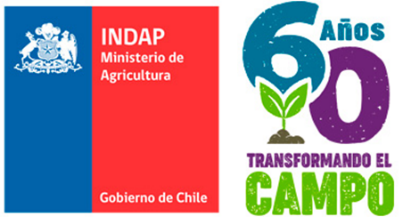 A través del presente: (Si es persona natural) Yo …….............................................................................., RUT Nº …………………………….………,(Si es persona jurídica) Yo……………………………………………………………………..……….…RUT Nº …………….…..……………..…., en representación de (Nombre de empresa)…………….……………………………………………………………………..…………………… RUT Nº (RUT empresa) ……………………………………..……………, autorizo al Instituto de Desarrollo Agropecuario – INDAP, a publicar los siguientes datos de mi persona o empresa consultora/contratista a la cual represento, por el tiempo que se mantenga vigente mi inscripción en el Directorio de Consultores y Contratistas de Riego de INDAP. Lo anterior, en conformidad a lo establecido en los artículos 1º, 2º y 4º de la Ley Nº 19.628 sobre Protección de la Vida Privada. INDAP requiere solicitar a los Consultores y/o Contratistas inscritos en el respectivo Directorio, autorización escrita para publicar, por medios electrónicos u otros, los datos personales recién detallados con el objeto de dar a conocer a los usuarios la información necesaria para contactar y requerir los servicios contemplados en el Programa de Riego de INDAP. Esta autorización podrá ser revocada por el interesado, sin expresión de causa, lo anterior sin efecto retroactivo.Asimismo, mediante la presente tomo conocimiento que los siguientes datos personales no requieren de mi autorización expresa para ser publicados, en virtud de lo dispuesto en el artículo 20 de la Ley 19.628, pues forman parte del contenido mínimo del Directorio que debe publicarse en el sitio web de INDAP. Estos datos son: Especialidad, Región y Fecha de aceptación en el Directorio de INDAP (a partir de 2022).					……………………………………………………………………………………..Firma Consultor o Contratista Representante Legal de Empresa Consultora o ContratistaFecha: …………………………………….Datos personales a publicar en el sitio Web de INDAP que requieren autorizaciónSINORUT (persona natural / empresa)Nombre (persona natural / empresa)Teléfono (persona natural / empresa)Correo electrónico (e-mail)